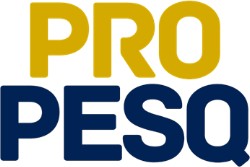 CHAMADA INTERNA PRODUTIVIDADE EM PESQUISA PROPESQ/PRPG/UFPB Nº 03/2020Programa de Apoio aos Projetos de Pesquisa da UFPBAnexo 1:Formulário para Apresentação PropostasO Prof(a) <colocar o nome pesquisador> encaminha, por meio do presente documento, a relação dos itens a serem custeados dentro do Programa Chamada Interna Produtividade em Pesquisa PROPESQ/PRPG da UFPB.(*) Os dados bancários deverão, obrigatoriamente, corresponder à conta do coodenador, sendo vedada as informações bancárias pessoais do pesquisador.Previsão Orçamentária:O Prof(a) <colocar o nome do Coordenador> declaro por meio do presente documento que conheço as Normas do Programa de Apoio aos Projetos de Pesquisa da UFPB e me comprometo com a execução  dos recursos conforme orçamento apresentado, bem como com a entrega do Relatório de Prestação de Contas com a comprovação de todos os itensadquiridos.Local e dataNome e assinatura do Coordenador Matrícula SIAPE:CHAMADA INTERNA PRODUTIVIDADE EM PESQUISA PROPESQ/PRPG/UFPB Nº 03/2020Programa de Apoio aos Projetos de Pesquisa da UFPBAnexo 2:Formulário de Prestação de ContasLocal e dataNome e assinatura do Coordenador Matrícula SIAPE:CHAMADA INTERNA PRODUTIVIDADE EM PESQUISA PROPESQ/PRPG/UFPB Nº 03/2020Programa de Apoio aos Projetos de Pesquisa da UFPBAnexo 3:DECLARAÇÃO DE CIÊNCIA E CONCORDÂNCIAEu,		,CPF	, servidor do quadro efetivo da UFPB,matrícula	, declaro que estou ciente e concordo com as disposições previstas na Chamada Interna Produtividade em Pesquisa PROPESQ/PRPG/UFPB nº 03/2020 e seus anexos, bem como que me responsabilizo, sob as penas da Lei, pela veracidade e legitimidade das informações e documentos apresentados durante o processo de seleção, inclusive quanto ao item 2, alíneai.Local-UF,	de	de20	.Dados CadastraisDados CadastraisNome do Coordenador:CPF do Coordenador:Centro:Departamento:Endereço do Coordenador:Título do Projeto vigente:*Dados Bancários do Pesquisador*Dados Bancários do PesquisadorBanco:Agência:Conta Corrente:DescriçãoQuant.Valor Unitário(R$)Valor Total(R$)Total:Total:Total:Artigo Técnico Científico (Redigido em Português ou Inglês)Título (Português e Inglês) Autores e Instituições ResumoAbstract Palavras chavesIntrodução e Objetivo Metodologia Resultados e Discussão ConclusãoAgradecimentos e Financiadores (Citar UFPB como financiadora do trabalho)ReferênciasRelatório Físico FinanceiroRelatório Físico FinanceiroRelatório Físico FinanceiroRelatório Físico FinanceiroRelatório Físico FinanceiroRelatório Físico FinanceiroDescriçãoDescriçãoNº de TombamentoQuant.Valor Unitário(R$)Valor Total(R$)Total:Total:Total:Total: